DELO NA DALJAVOINTERESNA DEJAVNOST MALI ROKOMETteden: 19. 4. - 23. 4. 2021Uvodni del: vsako vajo izvajaj 20 sekundtek na mestu - jumping jacks - dviganje pet (brcanje v zadnjico) - tek z visokim dviganjem kolenNaredi naslednje gimnastične vaje: kroženje z rokami naprej 12xkroženje z rokami nazaj 12xZamahi z rokami v stran izmenično leva in desna roka 12xodkloni izmenično leva in desna stran 12xzamahi z nogami naprej 6x leva noga, 6x desna nogaNaredi še naslednje vaje za moč (2 seriji): 10 počepov - 10 poskokov - 10 sklec - 10 zapiranj knjig - 10 iztegov trupaGlavni del:  Strel s padcem Strel s padcem najpogosteje uporabljajo krila in krožni napadalci. Cilj je izogniti se obrambi in se približati vratom. Potek gibanja – lovljenje žoge, varanje, obrat, strel, nevtraliziranje sile, ki nastajajo ob pristajanju na tleh. Igralci se skušajo s primerno tehniko izogniti padanju na kosti in sklepe. Telo je pri padcu iztegnjen. Učimo se tri tehnike nevtralizacije sile, ki nastajajo ob pristanku na tleh – amortizacija, rotacija, padec v pivnik.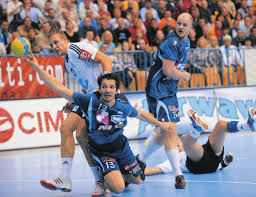 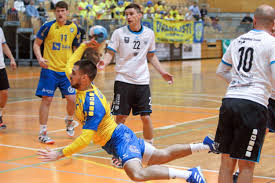 Izvedi spodnje vaje. Vsako vajo izvedi 20 x.Poklekneš in se kontrolirano spustiš v sklek 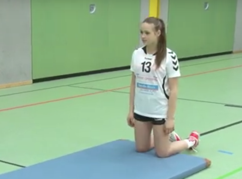 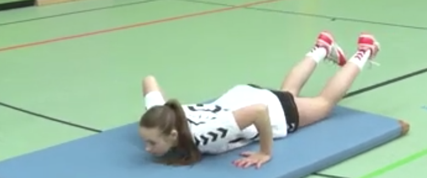 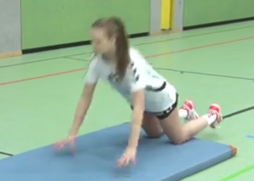 Ista vaja, le da tokrat v rokah držiš žogo, ki jo vržeš med padanjem 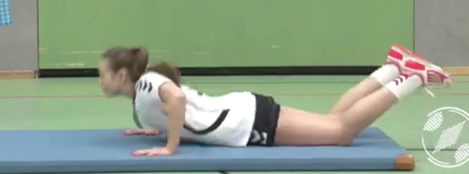 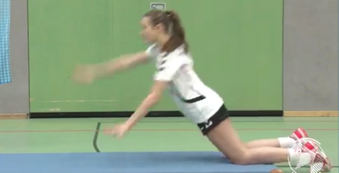 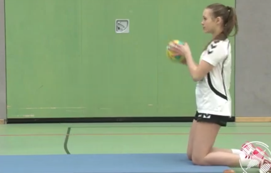 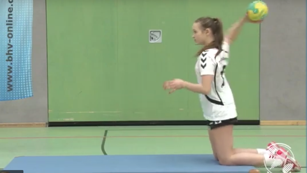 Vaja amortizacije padca iz čepa brez žoge in z žogoImitacija strela s padcem iz stoje brez in z žogoImitacija strela s padcem po eno-, dvo in trikoračnem zaletu prez žoge in z žogo. Zaključni del: Naredi raztezne gimnastične vaje. 